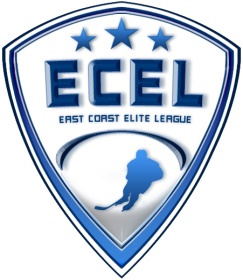 All Star Game Protocol6:05	16U Teams take the ice On-ice Team Photos 6:10	3- Minute Warm-up6:15	Player Introduction Team Parros (White Team) will be Visitors and will be announced first. Team Krug (Black Team) will be Home and will be announced second.6:20	Speak about the United Heroes League – Puck Drop		National Anthem 	Pre Game Music	Players return to the bench while carpet is returned6:27	Real Puck Drop***First Intermission  ****Ice Cut After the Second Period*****Second Intermission:7:50    16U Game ends 8:00	Ice Cut_________________________________________________________________________________________________________8:00	18U Teams take the ice On-ice Team Photos 8:05 	3- Minute Warm-up8:10 	Reserves Introduction-Team Parise (White Team) will be Visitors and will be announced first. Team Burns (Black Team) will be Home and will be announced second.8:15 	Speak about the United Heroes LeagueNational Anthem 8:22	Real Puck Drop	*****First Intermission *****Ice Cut after the Second Period*****Second Intermission